Přihláška do Medvědího turnaje ve vybíjenéo Putovní pohár RADAMBUKu Tábor 25.3.2017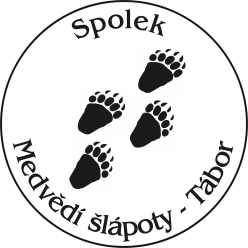 Název spolku:Vedoucí celé skupiny / odpovědná osoba / telefon:Název družstva			kategorie				vedoucí družstva  1.   2.   3.   4.   5.    Nejmladší kategorie:		7 - 9 let	N Mladší kategorie:		10 - 12 let	M Starší kategorie:		13 - 15 let 	SHráč může nastoupit v dané kategorii, pokud v den turnaje nedovrší 10, 13 a 16 let.  Přihlášky zašlete: Pavel "Marťan" Martínek   levap.kenitram@gmail.com   tel: 777  881  190  Případné informace a dotazy tamtéž  UZÁVĚRKA PŘIHLÁŠEK – 11.3.2017!!!!